Ref. No………………………………….	         		Phone: (033) 2560-2704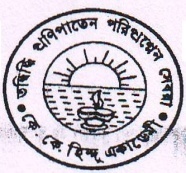 From the Secretary/the Headmaster		E-mail Id: ddkkha33@gmail.comDUM DUM KRISHNA KUMAR HINDU ACADEMYBOARD INDEX: BI-053 (HIGHER SECONDARY) H.S. CODE: 103084		(GOVERNMENT SPONSORED)MOTIJHEEL      DUMDUM       KOLKATA-700074										Date: 17.05.2019বিজ্ঞপ্তিএতদ্বারা বিদ্যালয়ের মাধ্যমিক (২০১৯)  পরীক্ষার্থীদের   জানানো যাচ্ছে যে আগামী ২১-০৫-২০১৯ তারিখে তাদের মাধ্যমিক পরীক্ষার ফলাফল (২০১৯) প্রকাশিত হবে। ওই দিন বেলা ১.৩০ মিনিটে বিদ্যালয়ের অফিস কক্ষ থেকে MARKSHEET    প্রদান করা হবে ।  অবশ্যই স্কুল ইউনিফর্ম পরে এবং এডমিট কার্ড  সঙ্গে নিয়ে আস্তে হবে।আদেশানুসারে